ĐƠN ĐĂNG KÝ TUYỂN THÀNH VIÊNTHÔNG TIN CÁ NHÂNBạn biết sử dụng kĩ năng máy tính nào? (Đánh dấu X)Computer SkillsKinh nghiệm làm việcCác hoạt động ngoại khóaBây giờ bạn có là thành viên của clb / khóa Kĩ năng / chương trình/ làm công việc tòan thời gian hay bán thời gian nào không ? (Nếu có, xin bạn nêu chi tiết)Bạn biết thông tin về CLB O.Marketing từ đâu? (Đánh dấu X vào ô bạn chọn) Email và Yahoo Messenger 			WebsiteFacebookThông tin từ các buổi hội thảo Truyền thông tại các lớpTừ thành viên của CLB O.MarketingKhác  (     ) 						Có 3 ban bộ phận trong CLB.O.Marketing mà bạn có thể chọn. Hãy chọn DUY NHẤT một ban mà bạn yêu thích và có khả năng thực hiện. (Đánh dấu X  vào ban bạn chọn)Ban Kế Hoạch 		Ban Truyền Thông – Quan hệ công chúng  Ban Sự kiện 	3 ĐIỂM MẠNH và 3 ĐIỂM YẾU của bạn là gì ? Hãy kể về cách mà bạn phát huy ĐIỂM MẠNH đó và cách bạn khắc phục ĐIỂM YẾU. Hãy kể về 1 sự kiện mà bạn từng lập cho bản thân, cho trường lớp hay cho bạn bè, người thân ( có thời gian, địa điểm…) Bạn gặp khó khăn gì, và học hỏi được gì từ nó? Tình huống khó khăn nào mà bạn đã gặp khi thuyết trình hay nói chuyện truớc đám đông? (Nó có thể là bài tiểu luận bạn đã làm ở trường cấp 3 hay Đại học, hay 1 đề tài nhóm,1 dự án ngọai khóa mà bạn đã tham gia). Bạn / nhóm bạn đã gặp những khó khăn gì ? Làm cách nào mà bạn / nhóm bạn đối mặt với khó khăn đó? (Bạn đã vượt qua khó khăn đó chưa? Như thế nào? )  Mục tiêu 5 năm tới của bạn là gì? Và bạn mong muốn clb O.Marketing sẽ mang lại những lợi ích gì cho những mục tiêu của bạn? Hãy điền đầy đủ vào Đơn Tuyển đính kèm. Bước ĐẦU TIÊN để BẠN Ra Mắt Hoàn Hảo…Hạn nộp : 23:59 ngày 30/10/2014Và gửi đến: o.marketing@gmail.com với tiêu đề: dự tuyển vào câu lạc bộ O.MarketingỨng viên nào đã gửi hoàn chỉnh ĐƠN TUYỂN theo địa chỉ email, sẽ được nhận lại email xác nhận từ chúng tôi trong vòng 24 giờ kể từ ngày nộp.Kết Qủa từng vòng và Thư Chuẩn Bị  theo Yêu Cầu cho Phỏng Vấn sẽ được công bố đến từng Ứng viên trong vòng 1 tuần từ Hạn nộp.KẾT QUẢ CUỐI CÙNG sẽ được thông báo cho từng ứng viên.Để biết thêm thông tin về CLB O.Marketing, cũng như các dự án, tin tức mà CLB đã đăng tải, xin vui lòng ghé thăm trang Facebook của chúng tôi:                    https://www.facebook.com/O.marketing/ Họ và tên:Giới tính: MSSV:Lớp:Ngành:Ngày sinh:Email:Số ĐT: Computer User SkillsGraphicsProgramming SkillsInternet Users                3D Max                                          HTMLPC Users                        Corel DrawJavaOffice                            Macromedia director/studioXMLEmail                            PhotoshopPHPShockwave FlashNăm (từ…đến…)Công ty/ Tổ chứcVai trò/Vị trí đảm nhiệm Công việc bạn làmKinh nghiệm bạn đạt đượcNăm (từ…đến…)Công ty/ Tổ chứcHoạt độngVai trò/Vị trí đảm nhiệmĐiều học được 3 ĐIỂM MẠNHCÁCH  BẠN PHÁT HUY 3  ĐIỂM YẾUCÁCH  BẠN KHẮC PHỤCSỰ KIỆNBÀI HỌCTÌNH HUỐNGKHÓ KHĂNBẠN ĐÃ LÀM GÌ ĐỂ VƯỢT KHÓBẠN và Mục tiêu 5 nămTÁC ĐỘNG TỪ CLB O.MARKETING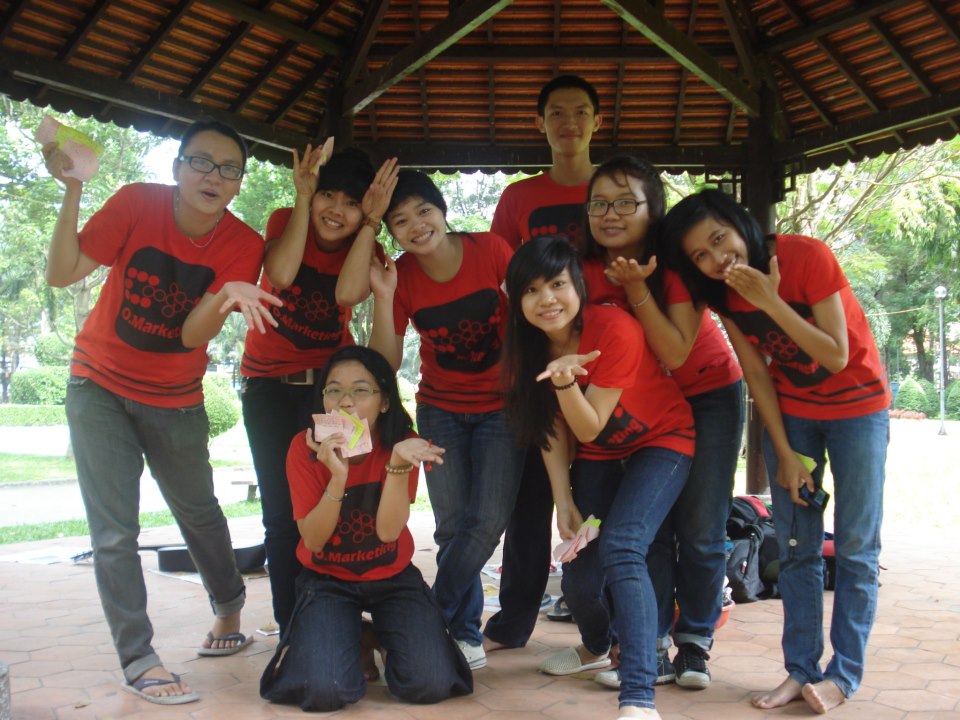 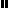 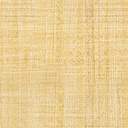 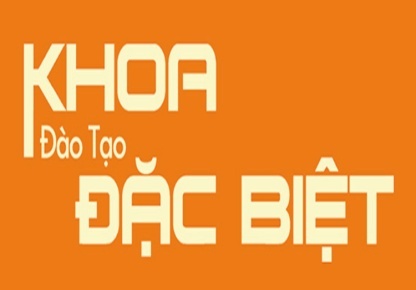 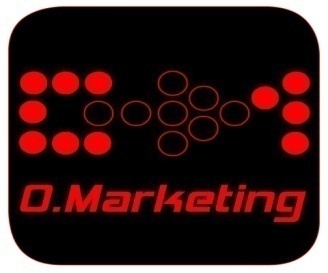 